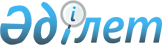 Мұғалжар ауданы бойынша ақылы қоғамдық жұмыстарды ұйымдастыру туралы
					
			Күшін жойған
			
			
		
					Ақтөбе облысы Мұғалжар аудандық әкімдігінің 2013 жылғы 17 қаңтардағы № 13 қаулысы. Ақтөбе облысының Әділет департаментінде 2013 жылғы 4 ақпанда № 3512 тіркелді. Күші жойылды - Ақтөбе облысы Мұғалжар аудандық әкімдігінің 2015 жылғы 31 желтоқсандағы № 492 қаулысымен      Ескерту. Күші жойылды - Ақтөбе облысы Мұғалжар аудандық әкімдігінің 31.12.2015 № 492 қаулысымен (алғашқы ресми жарияланған күнінен бастап қолданысқа енгізіледі).

      Ескерту. Қаулының орыс тіліндегі 1, 2 қосымшаларында "аульного", "аульных" сөздері "сельского", "сельских" сөздерімен ауыстырылды - Ақтөбе облысы Мұғалжар ауданының әкімдігінің 10.09.2015 № 333 қаулысымен (алғашқы ресми жарияланған күнінен кейін күнтізбелік он күн өткен соң қолданысқа енгізіледі).

      Қазақстан Республикасының 2001 жылғы 23 қаңтардағы № 148 "Қазақстан Республикасындағы жергілікті мемлекеттік басқару және өзін-өзі басқару туралы" Заңының 31 бабына, Қазақстан Республикасының 2001 жылғы 23 қаңтардағы № 149 "Халықты жұмыспен қамту туралы" Заңының 7 бабының 5 тармақшасына, 20 бабына және Қазақстан Республикасы Үкіметінің 2001 жылғы 19 маусымдағы № 836 "Халықты жұмыспен қамту туралы" Қазақстан Республикасының 2001 жылғы 23 қаңтардағы Заңын іске асыру жөніндегі шаралар туралы" қаулысына сәйкес, Мұғалжар ауданы әкімдігі ҚАУЛЫ ЕТЕДІ:

      1. Мұғалжар ауданы бойынша ақылы қоғамдық жұмыстар жұмыссыз азаматтар үшін уақытша жұмыс орындарын құру жолымен ұйымдастырылсын.

      2. Ақылы қоғамдық жұмыстар жүргізілетін мекемелердің тізбесі және ақылы қоғамдық жұмыстардың түрлері, нақты жағдайлары, қатысушылардың еңбекақысының мөлшері, олардың қаржыландыру көзі осы қаулының 1 және 2 қосымшаларына сәйкес бекітілсін.

      3. "Мұғалжар аудандық жұмыспен қамту және әлеуметтік бағдарламалар бөлімі" мемлекеттік мекемесі (А. Шотов) жұмыссыздарды қоғамдық ақылы жұмысқа жолдауды қамтамасыз етсін.

      4. Осы қаулының орындалуын бақылауды өзіме қалдырамын.

      5. Осы қаулы алғаш ресми жарияланған күннен кейін күнтізбелік он күн өткен соң қолданысқа енгізіледі.

 Ақылы қоғамдық жұмыстар ұйымдастыратын кәсіпорындар мен
мекемелердің ТІЗБЕСІ Ақылы қоғамдық жұмыстардың түрлері мен жағдайлары,
қатысушылардың еңбегіне төленетін ақының мөлшері және
оларды қаржыландыру көздері
					© 2012. Қазақстан Республикасы Әділет министрлігінің «Қазақстан Республикасының Заңнама және құқықтық ақпарат институты» ШЖҚ РМК
				
      Мұғалжар ауданы әкімінің

      міндетін уақытша атқарушы

Н. Аққұл
Мұғалжар ауданы әкімдігінің
2013 жылғы 17 қаңтардағы
№ 13 қаулысына
ҚОСЫМША № 1№

Мекемелер

1

2

1

"Мұғалжар ауданы әкімінің аппараты" ММ

2

"Қандыағаш қаласы әкімінің аппараты" ММ

3

"Ащысай ауылдық округі әкімінің аппараты" ММ

4

"Ақкемер ауылдық округі әкімінің аппараты" ММ

5

"Еңбек ауылдық округі әкімінің аппараты" ММ

6

"Жұрын ауылдық округі әкімінің аппараты" ММ

7

"Талдысай ауылдық округі әкімінің аппараты" ММ

8

"Қ. Жұбанов атындағы ауылдық округі әкімінің аппараты" ММ

9

"Ембі қаласы әкімінің аппараты" ММ

10

"Жем қаласы әкімінің аппараты" ММ

11

"Батпақкөл ауылдық округі әкімінің аппараты" ММ

12

"Егіндібұлақ ауылдық округі әкімінің аппараты" ММ

13

"Қайыңды ауылдық округі әкімінің аппараты" ММ

14

"Құмсай ауылдық округі әкімінің аппараты" ММ

15

"Құмжарған ауылдық округі әкімінің аппараты" ММ

16

"Мұғалжар селолық округі әкімінің аппараты" ММ

17

"Мұғалжар ауданының қорғаныс істері жөніндегі бөлімі" ММ

18

"Қандығаш қаласы № 4 қазақ орта мектебі" ММ

19

"Мұғалжар аудандық прокуратурасы" ММ

20

"Мұғалжар аудандық соты" ММ

21

"Мұғалжар аудандық мемлекеттік мұрағат" ММ

22

"Мұғалжар ауданы бойынша мемлекеттік

санитарлық-эпидемиологиялық қадағалау басқармасы" ММ

23

"Мұғалжар ауданы бойынша жер қатынастары бөлімі" ММ

24

"Мұғалжар ауданы бойынша салық басқармасы" ММ

25

"Мұғалжар аудандық білім, дене шынықтыру және спорт

бөлімі" ММ

26

"Мұғалжар аудандық тұрғын үй-коммуналдық шаруашылық,

жолаушылар көлігі және автомобиль жолдары бөлімі" ММ

27

"Мұғалжар ауданының Әділет басқармасы" ММ

28

"Мұғалжар аудандық ішкі саясат бөлімі" ММ

29

"Мұғалжар аудандық мәдениет және тілдерді дамыту бөлімі" ММ

30

"Зейнетақы төлеу жөніндегі филиалының Мұғалжар аудандық

бөлімшесі" ММ

31

"Мұғалжар аудандық ішкі істер бөлімі" ММ

32

"Ақтөбе облысының сот актілерін орындау Департаментінің

Мұғалжар аумақтық № 1 бөлім филиалы" ММ

33

"Агроөнеркәсіптік кешеніндегі мемлекеттік инспекция

комитетінің Мұғалжар аудандық аумақтық инспекциясы" ММ

34

"Мұғалжар аудандық статистика басқармасы" ММ

35

"Мұғалжар ауданының сәулет, қала құрылысы және құрылыс

бөлімі" ММ

36

"Аудандық газет "Мұғалжар" ЖШС

37

"Мұғалжар аудандық ауылшаруашылығы және ветеринария

бөлімі" ММ

38

"Комуналшы" коммуналдық мемлекеттік кәсіпорын

39

"Қандыағаш стансасындағы желілік полиция бөлімі" ММ

40

"Ембі қалалық кітапханасы" ММ

41

"Қандыағаш өнеркәсіптік-экономикалық колледжі" МКҚК

42

"Қандыағаш көлік прокуратурасы" ММ

43

"Қандыағаш қаласының балалар-жасөспірімдер спорт мектебі"

ММ

44

"Қандығаш қаласы № 2 орта мектебі" ММ

45

"Мұғалжар аудандық орталықтандырылған кітапхана жүйесі" ММ

46

"Ақтөбе облысы бойынша жылжымайтын мүлік орталығы Мұғалжар

аудандық филиалы" РМКК

47

"Мұғалжар ауданының № 2 аудандық соты" ММ

48

"Ветеринариялық бақылау және қадағалау комитеті Мұғалжар

аудандық аумақтық инспекциясы" ММ

49

Ақтөбе облысы бойынша "Халыққа қызмет көрсету орталығы"

РМК филиалының Қандыағаш бөлімі

50

Ақтөбе облысы бойынша "Халыққа қызмет көрсету орталығы"

РМК филиалының Ембі бөлімі

Мұғалжар ауданы әкімдігінің
2013 жылғы 17 қаңтардағы
№ 13 қаулысына
ҚОСЫМША № 2№

р/

с

Ақылы қоғамдық

жұмыс түрлері

Жұмыс

көлемі

Сұра

ныс

Ұсы

ныс

Ең

бек

ақы

көле

мі

Жұмыстың

нақты

жағдайы

Қаржылан

дыру

көзі

1."Құрылыс тобы" жобасы

1."Құрылыс тобы" жобасы

1."Құрылыс тобы" жобасы

1."Құрылыс тобы" жобасы

1."Құрылыс тобы" жобасы

1."Құрылыс тобы" жобасы

1."Құрылыс тобы" жобасы

1."Құрылыс тобы" жобасы

Тұтыну коопера

тивтерінде

инженерлiк

жүйелерiн жүр

гiзуге көмекте

су (су, жылу

жүйелері, кана

лизация).

10000-15000

шаршы метр

40

40

ең тө

менгі

еңбек

ақы

ҚР еңбек

заңнамасына

сәйкес

жасалған

келісім

шарт бойын

ша

Аудандық

бюджет

2. "Қалалар және ауылдық округтердің жолдарын жөндеу"

жобасы

2. "Қалалар және ауылдық округтердің жолдарын жөндеу"

жобасы

2. "Қалалар және ауылдық округтердің жолдарын жөндеу"

жобасы

2. "Қалалар және ауылдық округтердің жолдарын жөндеу"

жобасы

2. "Қалалар және ауылдық округтердің жолдарын жөндеу"

жобасы

2. "Қалалар және ауылдық округтердің жолдарын жөндеу"

жобасы

2. "Қалалар және ауылдық округтердің жолдарын жөндеу"

жобасы

2. "Қалалар және ауылдық округтердің жолдарын жөндеу"

жобасы

Қалалар мен

ауылдық округ

терде тротуар

лардың жөндеу

жұмыстарын жүр

гізу және таза

лау, жол жиек

терiндегi арам

шөптердi шабу.

20000 -

5000 шаршы

метр

50

50

ең

төмен

гі

еңбек

ақы

ҚР еңбек

заңнамасы

на сәйкес

жасалған

келісім

шарт бойын

ша

Аудандық

бюджет

3. "Қалаларды және ауылдық округтерді абаттандыру"

жобасы

3. "Қалаларды және ауылдық округтерді абаттандыру"

жобасы

3. "Қалаларды және ауылдық округтерді абаттандыру"

жобасы

3. "Қалаларды және ауылдық округтерді абаттандыру"

жобасы

3. "Қалаларды және ауылдық округтерді абаттандыру"

жобасы

3. "Қалаларды және ауылдық округтерді абаттандыру"

жобасы

3. "Қалаларды және ауылдық округтерді абаттандыру"

жобасы

3. "Қалаларды және ауылдық округтерді абаттандыру"

жобасы

Ауданның қала

лары мен ауыл

дық округтерін

абаттандыру жә

не көгалданды

ру. Көшеттер

отырғызу және

оларды күту,

ағаштарды ке

су, гүл көшетте

рін отырғызу,

ойын және

спорт алаңда

рын ұйымдасты

ру.

20000-

25000

шаршы метр

134

134

ең

төмен

гі

еңбек

ақы

ҚР еңбек

заңнамасы

на сәйкес

жасалған

келісім

шарт бойын

ша

Аудандық

бюджет

4. "Ауыл шаруашылық жұмыстары" жобасы

4. "Ауыл шаруашылық жұмыстары" жобасы

4. "Ауыл шаруашылық жұмыстары" жобасы

4. "Ауыл шаруашылық жұмыстары" жобасы

4. "Ауыл шаруашылық жұмыстары" жобасы

4. "Ауыл шаруашылық жұмыстары" жобасы

4. "Ауыл шаруашылық жұмыстары" жобасы

4. "Ауыл шаруашылық жұмыстары" жобасы

Малдарды қол

дан ұрықтанды

ру жұмыстарына

көмектесу.

2400 бас

12

12

ең

төмен

гі

еңбек

ақы

ҚР еңбек

заңнамасы

на сәйкес

жасалған

келісім

шарт бойын

ша

Аудандық

бюджет

5. "Санақ" жобасы

5. "Санақ" жобасы

5. "Санақ" жобасы

5. "Санақ" жобасы

5. "Санақ" жобасы

5. "Санақ" жобасы

5. "Санақ" жобасы

5. "Санақ" жобасы

Қоғамдық пiкiр

лердi анықтау

бойынша респу

бликалық, регио

налдық компа

ниялардың жұ

мыстарына, ха

лық санағын

жүргізуге, тұр

мыс деңгейi тө

мен отбастарын

анықтауға кө

мек көрсету.

Әскер қатарына

шақыру кезең

дерiнде көмек

беру. Іс қағаз

дарын жүргізу

ге көмектесу.

3000-4000

әскерге

шақырылушы

адам;

2000-2500

іс қағазда

рын тігу

50

50

ең

төмен

гі

еңбек

ақы

ҚР еңбек

заңнамасы

на сәйкес

жасалған

келісім

шарт бойын

ша

Аудандық

бюджет

6. "Ескерткіш" жобасы

6. "Ескерткіш" жобасы

6. "Ескерткіш" жобасы

6. "Ескерткіш" жобасы

6. "Ескерткіш" жобасы

6. "Ескерткіш" жобасы

6. "Ескерткіш" жобасы

6. "Ескерткіш" жобасы

Тарихи-архитек

туралық ескерт

кiштердi қалпы

на келтiру,

қорықтарды сақ

тау, көркейту

және зират

тарды таза

ұстап, қорғау

жұмыстарына

көмек беру.

2000-3000

шаршы метр

20

20

ең

төмен

гі

еңбек

ақы

ҚР еңбек

заңнамасы

на сәйкес

жасалған

келісім

шарт бойын

ша

Аудандық

бюджет

7. "Кітапқа - екінші өмір" жобасы

7. "Кітапқа - екінші өмір" жобасы

7. "Кітапқа - екінші өмір" жобасы

7. "Кітапқа - екінші өмір" жобасы

7. "Кітапқа - екінші өмір" жобасы

7. "Кітапқа - екінші өмір" жобасы

7. "Кітапқа - екінші өмір" жобасы

7. "Кітапқа - екінші өмір" жобасы

Мектеп, аудан

және ауылдық

округтер кітап

ханаларындағы

кітап қорын

қалпына келті

ру, кітаптарды

жөндеу жұмыста

рына көмек

тесу.

400-500

кітап

20

20

ең

төмен

гі

еңбек

ақы

ҚР еңбек

заңнамасы

на сәйкес

жасалған

келісім

шарт бойын

ша

Аудандық

бюджет

8. "Аудан бойынша мәдени шараларды ұйымдастыру" жобасы

8. "Аудан бойынша мәдени шараларды ұйымдастыру" жобасы

8. "Аудан бойынша мәдени шараларды ұйымдастыру" жобасы

8. "Аудан бойынша мәдени шараларды ұйымдастыру" жобасы

8. "Аудан бойынша мәдени шараларды ұйымдастыру" жобасы

8. "Аудан бойынша мәдени шараларды ұйымдастыру" жобасы

8. "Аудан бойынша мәдени шараларды ұйымдастыру" жобасы

8. "Аудан бойынша мәдени шараларды ұйымдастыру" жобасы

Мәдени шаралар

ды, спорттық

жарыстарды,

халықтық мере

келердi ұйымда

стыруға және

өткiзуге көмек

беру.

20000-

25000 шар

шы метр

12

12

ең

төмен

гі

еңбек

ақы

ҚР еңбек

заңнамасы

на сәйкес

жасалған

келісім

шарт бойын

ша

Аудандық

бюджет

9. "Мейірбике" жобасы

9. "Мейірбике" жобасы

9. "Мейірбике" жобасы

9. "Мейірбике" жобасы

9. "Мейірбике" жобасы

9. "Мейірбике" жобасы

9. "Мейірбике" жобасы

9. "Мейірбике" жобасы

Науқастар мен

қарттарға

үйлеріне бару

арқылы күтім

жасау.

5 жалғыз

басты және

қарт

адамдар

5

5

ең

төмен

гі

еңбек

ақы

ҚР еңбек

заңнамасы

на сәйкес

жасалған

келісім

шарт бойын

ша

Аудандық

бюджет

10. "Жер және мүлiк салықтарын жинау және аудан үшін

қажеттi жұмыстарды ұйымдастыру" жобасы

10. "Жер және мүлiк салықтарын жинау және аудан үшін

қажеттi жұмыстарды ұйымдастыру" жобасы

10. "Жер және мүлiк салықтарын жинау және аудан үшін

қажеттi жұмыстарды ұйымдастыру" жобасы

10. "Жер және мүлiк салықтарын жинау және аудан үшін

қажеттi жұмыстарды ұйымдастыру" жобасы

10. "Жер және мүлiк салықтарын жинау және аудан үшін

қажеттi жұмыстарды ұйымдастыру" жобасы

10. "Жер және мүлiк салықтарын жинау және аудан үшін

қажеттi жұмыстарды ұйымдастыру" жобасы

10. "Жер және мүлiк салықтарын жинау және аудан үшін

қажеттi жұмыстарды ұйымдастыру" жобасы

10. "Жер және мүлiк салықтарын жинау және аудан үшін

қажеттi жұмыстарды ұйымдастыру" жобасы

Қалалар мен

ауылдық округ

терде жер және

мүлiк салықта

рын жинауға,

жер учаскеле

рін өлшеуге

көмек беру.

360 папка;

16000-

17000 са

лық жинау

30

30

ең

төмен

гі

еңбек

ақы

ҚР еңбек

заңнамасы

на сәйкес

жасалған

келісім

шарт

бойынша

Аудандық

бюджет

11. "Сарбаздар тобы" жобасы

11. "Сарбаздар тобы" жобасы

11. "Сарбаздар тобы" жобасы

11. "Сарбаздар тобы" жобасы

11. "Сарбаздар тобы" жобасы

11. "Сарбаздар тобы" жобасы

11. "Сарбаздар тобы" жобасы

11. "Сарбаздар тобы" жобасы

Қалалар мен

ауылдық округ

терiнде поли

ция қызметкер

лерiне тәртiп

сақшылары

ретiнде көмек

беру.

12 аулдық

округтерде

20

20

ең

төмен

гі

еңбек

ақы

ҚР еңбек

заңнамасы

на сәйкес

жасалған

келісім

шарт

бойынша

Аудандық

бюджет

14. "Кеңес берушi" жобасы

14. "Кеңес берушi" жобасы

14. "Кеңес берушi" жобасы

14. "Кеңес берушi" жобасы

14. "Кеңес берушi" жобасы

14. "Кеңес берушi" жобасы

14. "Кеңес берушi" жобасы

14. "Кеңес берушi" жобасы

Сот орындаушы

ларға орындау

парақтарын

таратуға көмек

беру.

100-200

папка;

200-300

орындау

парағы

15

15

ең

төмен

гі

еңбек

ақы

ҚР еңбек

заңнамасы

на сәйкес

жасалған

келісім

шарт

бойынша

Аудандық

бюджет

15. "Аймақтың экологиясын жақсарту" жобасы

15. "Аймақтың экологиясын жақсарту" жобасы

15. "Аймақтың экологиясын жақсарту" жобасы

15. "Аймақтың экологиясын жақсарту" жобасы

15. "Аймақтың экологиясын жақсарту" жобасы

15. "Аймақтың экологиясын жақсарту" жобасы

15. "Аймақтың экологиясын жақсарту" жобасы

15. "Аймақтың экологиясын жақсарту" жобасы

Аймақтың

экологиялық

сауығуына, қор

шаған ортаны

қорғауға, тұр

мыс қалдықта

рын көмуге,

стихиялық

қоқыс үйінді

лерін жоюға,

ормандарды

тазалауға

көмек беру.

4300 тонна

тұрмыс

қалдықтары

40

40

ең

төмен

гі

еңбек

ақы

ҚР еңбек

заңнамасы

на сәйкес

жасалған

келісім

шарт

бойынша

Аудандық

бюджет

16. "Аудандық мұрағат базасын толтыру" жобасы

16. "Аудандық мұрағат базасын толтыру" жобасы

16. "Аудандық мұрағат базасын толтыру" жобасы

16. "Аудандық мұрағат базасын толтыру" жобасы

16. "Аудандық мұрағат базасын толтыру" жобасы

16. "Аудандық мұрағат базасын толтыру" жобасы

16. "Аудандық мұрағат базасын толтыру" жобасы

16. "Аудандық мұрағат базасын толтыру" жобасы

Аудандық

мұрағат база

сын қалыптас

тыру жұмыстары

на көмектесу.

840 іс

12

12

ең

төмен

гі ең

бек

ақы

ҚР еңбек

заңнамасы

на сәйкес

жасалған

келісім

шарт

бойынша

Аудандық

бюджет

17. "Мектептің таңғы астарын дайындау және басқа

жұмыстарын орындау"

17. "Мектептің таңғы астарын дайындау және басқа

жұмыстарын орындау"

17. "Мектептің таңғы астарын дайындау және басқа

жұмыстарын орындау"

17. "Мектептің таңғы астарын дайындау және басқа

жұмыстарын орындау"

17. "Мектептің таңғы астарын дайындау және басқа

жұмыстарын орындау"

17. "Мектептің таңғы астарын дайындау және басқа

жұмыстарын орындау"

17. "Мектептің таңғы астарын дайындау және басқа

жұмыстарын орындау"

17. "Мектептің таңғы астарын дайындау және басқа

жұмыстарын орындау"

Мектеп оқушы

лары үшін таң

ғы асты дайын

дауға көмек

тесу.

400-500

оқушыға

10

10

ең

төмен

гі

еңбек

ақы

ҚР еңбек

заңнамасы

на сәйкес

жасалған

келісім

шарт

бойынша

Аудандық

бюджет

Ауданның алыс

елді мекенде

ріндегі оқушы

ларды мектеп

терге тасуға,

газет, журнал

дар таратуға

және тұрғындар

ды ауыз сумен

қамтамасыз ету

ге көмектесу.

30-40

оқушыны

тасу; 13

елді мекен

дерге

газет,

журнал

тарату; 25

шақырым

жердегі 1

елді мекен

ге ауыз су

жеткізу

30

30

ең

төмен

гі

еңбек

ақы

ҚР еңбек

заңнамасы

на сәйкес

жасалған

келісім

шарт

бойынша

Аудандық

бюджет

Барлығы:

500

500

